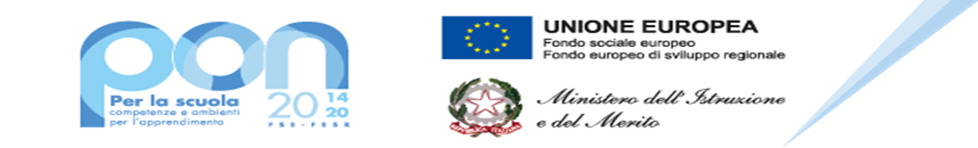 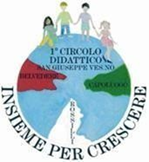 DIREZIONE DIDATTICA STATALE “I CIRCOLO”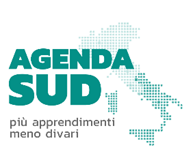 Via Cesare Battisti, 27 (Ex Piazza Risorgimento, 16)C.A.P. 80047 San Giuseppe Vesuviano (NA) Tel. 081/8271660 Cod. Fiscale 92019790630Cod. Istituto NAEE177001 e-mail: naee177001@istruzione.it P.E.C.: naee177001@pec.istruzione.itALLEGATO A (istanza di partecipazione FIGURE DI GESTIONE: Figura di supporto al Coordinamento  del Piano , Referente della Valutazione del Piano -  “Agenda Sud”Avviso pubblico  di selezione interna per il reclutamento di: Tutor interni – Esperti interni – Figura di supporto al coordinamento e di Referente per la valutazione internePON. Fondi Strutturali Europei – Programma Operativo Nazionale “Per la scuola, competenze e ambienti per l’apprendimento” 2014-2020. Asse I – Istruzione – Fondo Sociale Europeo (FSE). Asse I – Istruzione – Obiettivi Specifici 10.2 – Azione 10.2.2 – Nota di Adesione prot. n. 134894 del 21 novembre 2023 – Decreto del Ministro dell’istruzione e del merito 30 agosto 2023, n. 176 – c.d. “AgendaDomanda di partecipazione alla selezione bando per il percorso formativo Azione 10.2.2A – FSEPON – CA -2024 – 24  - C.U.P.: J74D23001990001 “ A SCUOLA DI COMPETENZE “Il/la sottoscritto/a 	nato/a a	il  	codice fiscale | | | | | | | | | | | | | | | | |residente a	via 	recapito tel.	recapito cell.  	indirizzo E-Mail	indirizzo PEC 	in servizio presso	con la qualifica di  	CHIEDEDi partecipare alla selezione per l’attribuzione dell’incarico di relativamente al progetto per la figura professionale di:A tal fine, consapevole della responsabilità penale e della decadenza da eventuali benefici acquisiti. Nel caso di dichiarazioni mendaci,dichiara sotto la propria responsabilità quanto segue:di aver preso visione delle condizioni previste dal bandodi essere in godimento dei diritti politicidi non aver subito condanne penali ovvero di avere i seguenti provvedimenti penali pendenti:di non avere procedimenti penali pendenti, ovvero di avere i seguenti procedimenti penali pendenti:di impegnarsi a documentare puntualmente tutta l’attività svoltadi essere disponibile ad adattarsi al calendario definito dal Gruppo Operativo di Pianodi non essere in alcuna delle condizioni di incompatibilità con l’incarico previsti dalla norma vigentedi avere la competenza informatica l’uso della piattaforma on line “Gestione progetti PON scuola”Data	firma 	Si allega alla presenteDocumento di identità in fotocopiaAllegato B (griglia di valutazione)Curriculum VitaN.B.: La domanda priva degli allegati e non firmati non verrà presa in considerazioneDICHIARAZIONI AGGIUNTIVEIl/la sottoscritto/a,	AI SENSI DEGLI ART. 46 E 47 DEL DPR 28.12.2000 N. 445, CONSAPEVOLE DELLARESPONSABILITA' PENALE CUI PUO’ ANDARE INCONTRO IN CASO DI AFFERMAZIONI MENDACI AI SENSI DELL'ART. 76 DEL MEDESIMO DPR 445/2000 DICHIARA DI AVERE LA NECESSARIA CONOSCENZA DELLA PIATTAFORMA GPU E DI QUANT’ALTRO OCCORRENTE PER SVOLGERE CON CORRETTEZZA TEMPESTIVITA’ ED EFFICACIA I COMPITI INERENTI LA FIGURA PROFESSIONALE PER LA QUALE SI PARTECIPAData	firma 	Il/la sottoscritto/a, ai sensi della legge 196/03, autorizza e alle successive modifiche e integrazioni GDPR 679/2016, autorizza l’istituto I CIRCOLO DIDATTICO DI SAN GIUSEPPE VESUVIANO al trattamento dei dati contenuti nella presente autocertificazione esclusivamente nell’ambito e per i fini istituzionali della Pubblica AmministrazioneData	firma 	Data ………………………………………..	Firma………………………………………………….Barrare per selezionareIdentificativoRuolo per il quale si concorreAzione 10.2.2A – FSEPON -  CA -2024 – 24  C.U.P.: J74D23001990001 “ A SCUOLA DI COMPETENZE “Figura di supporto al coordinamento del DS Azione 10.2.2A – FSEPON -  CA -2024 – 24  C.U.P.: J74D23001990001 “ A SCUOLA DI COMPETENZE “Referente della valutazione ALLEGATO B: GRIGLIA DI VALUTAZIONE DEI TITOLI PER DOCENTI DI SUPPORTO GESTIONALE: FIGURA DI SUPPORTO COORDINAMENTO E DI REFERENTE DELLA VALUTAZIONEALLEGATO B: GRIGLIA DI VALUTAZIONE DEI TITOLI PER DOCENTI DI SUPPORTO GESTIONALE: FIGURA DI SUPPORTO COORDINAMENTO E DI REFERENTE DELLA VALUTAZIONEALLEGATO B: GRIGLIA DI VALUTAZIONE DEI TITOLI PER DOCENTI DI SUPPORTO GESTIONALE: FIGURA DI SUPPORTO COORDINAMENTO E DI REFERENTE DELLA VALUTAZIONEALLEGATO B: GRIGLIA DI VALUTAZIONE DEI TITOLI PER DOCENTI DI SUPPORTO GESTIONALE: FIGURA DI SUPPORTO COORDINAMENTO E DI REFERENTE DELLA VALUTAZIONEALLEGATO B: GRIGLIA DI VALUTAZIONE DEI TITOLI PER DOCENTI DI SUPPORTO GESTIONALE: FIGURA DI SUPPORTO COORDINAMENTO E DI REFERENTE DELLA VALUTAZIONEALLEGATO B: GRIGLIA DI VALUTAZIONE DEI TITOLI PER DOCENTI DI SUPPORTO GESTIONALE: FIGURA DI SUPPORTO COORDINAMENTO E DI REFERENTE DELLA VALUTAZIONECriteri di ammissione:) conoscenza delle piattaforme gestionali e rendicontali dei progetti europei, in particolare dellapiattaforma GPU (FSE e FESR) della piattaforma rendicontale SIF 2020,) Perfetta conoscenza della normativa riguardante gli affidamenti degli incarichi e contratti al personale nonché la normativa relativa alle acquisizioni di beni servizi e forniture sotto e sopra soglia3) essere docente interno per tutto il periodo dell’incaricoCriteri di ammissione:) conoscenza delle piattaforme gestionali e rendicontali dei progetti europei, in particolare dellapiattaforma GPU (FSE e FESR) della piattaforma rendicontale SIF 2020,) Perfetta conoscenza della normativa riguardante gli affidamenti degli incarichi e contratti al personale nonché la normativa relativa alle acquisizioni di beni servizi e forniture sotto e sopra soglia3) essere docente interno per tutto il periodo dell’incaricoCriteri di ammissione:) conoscenza delle piattaforme gestionali e rendicontali dei progetti europei, in particolare dellapiattaforma GPU (FSE e FESR) della piattaforma rendicontale SIF 2020,) Perfetta conoscenza della normativa riguardante gli affidamenti degli incarichi e contratti al personale nonché la normativa relativa alle acquisizioni di beni servizi e forniture sotto e sopra soglia3) essere docente interno per tutto il periodo dell’incaricoCriteri di ammissione:) conoscenza delle piattaforme gestionali e rendicontali dei progetti europei, in particolare dellapiattaforma GPU (FSE e FESR) della piattaforma rendicontale SIF 2020,) Perfetta conoscenza della normativa riguardante gli affidamenti degli incarichi e contratti al personale nonché la normativa relativa alle acquisizioni di beni servizi e forniture sotto e sopra soglia3) essere docente interno per tutto il periodo dell’incaricoCriteri di ammissione:) conoscenza delle piattaforme gestionali e rendicontali dei progetti europei, in particolare dellapiattaforma GPU (FSE e FESR) della piattaforma rendicontale SIF 2020,) Perfetta conoscenza della normativa riguardante gli affidamenti degli incarichi e contratti al personale nonché la normativa relativa alle acquisizioni di beni servizi e forniture sotto e sopra soglia3) essere docente interno per tutto il periodo dell’incaricoCriteri di ammissione:) conoscenza delle piattaforme gestionali e rendicontali dei progetti europei, in particolare dellapiattaforma GPU (FSE e FESR) della piattaforma rendicontale SIF 2020,) Perfetta conoscenza della normativa riguardante gli affidamenti degli incarichi e contratti al personale nonché la normativa relativa alle acquisizioni di beni servizi e forniture sotto e sopra soglia3) essere docente interno per tutto il periodo dell’incaricoL' ISTRUZIONE, LA FORMAZIONENELLO SPECIFICO SETTORE IN CUI SI CONCORREL' ISTRUZIONE, LA FORMAZIONENELLO SPECIFICO SETTORE IN CUI SI CONCORREL' ISTRUZIONE, LA FORMAZIONENELLO SPECIFICO SETTORE IN CUI SI CONCORREda compilare a cura del candidatoda compilare a cura della commissioneA1. LAUREA (vecchio ordinamento o magistrale)Verrà valutata una sola laureaPUNTIA1. LAUREA (vecchio ordinamento o magistrale)Verrà valutata una sola laurea15A2. LAUREA(triennale, in alternativa al punto A1)Verrà valutatauna sola laurea10A3. DIPLOMA(in alternativa ai punti A1 e A2)Verrà valutato un solo diploma5LE CERTIFICAZIONI OTTENUTENELLO SPECIFICO SETTORE IN CUI SI CONCORRELE CERTIFICAZIONI OTTENUTENELLO SPECIFICO SETTORE IN CUI SI CONCORRELE CERTIFICAZIONI OTTENUTENELLO SPECIFICO SETTORE IN CUI SI CONCORREB1. COMPETENZE I.C.T.CERTIFICATE riconosciute dal MIURMax 1 cert.5 puntiLE ESPERIENZENELLO SPECIFICO SETTORE IN CUI SI CONCORRELE ESPERIENZENELLO SPECIFICO SETTORE IN CUI SI CONCORRELE ESPERIENZENELLO SPECIFICO SETTORE IN CUI SI CONCORREC1. ESPERIENZE DI FACILITATORE/VALUTATOR E (min. 20 ore) NEI PROGETTI FINANZIATI DAL FONDO SOCIALE EUROPEO (PON – POR)Max 45 punti cad.C2. ESPERIENZE DI FIGURA DI SUPPORTO (min. 20 ore) NEI PROGETTI FINANZIATI DALFONDO SOCIALE EUROPEO (PON – POR)Max 25 punti cad.C3. INCARICHI DI PROGETTISTA IN PROGETTIFINANZIATI FONDO SOCIALE EUROPEO (FSE- FESR)Max 25 punti cad.C4. ESPERIENZE DI TUTOR IN PROGETTI FINANZIATI DAL FSE (PON – POR) SULLA GESTIONE DEI PON FSE – FESR E SULL’UTILIZZO DEPIATTAFORME RELATIVEMax 52 punti cad.C5. OGNI ALTRA ESPERIENZA O INCARICO CHE PREVEDA L’UTILIZZO DI PIATTAFORME DI GESTIONE MINISTERIALI NELL’AMBITO DEI PROGETTI FINANZIATI CON FONDI EUROPEI (PON – POR - POC)Max 51 punti cad.C6. OGNI ALTRA ESPERIENZA O INCARICO CHE PREVEDA L’UTILIZZO DELLE PIATTAFORME DI ACQUISTO CENTRALIZZATE (CONSIP) O LA CONOSCENZA DELLE PROCEDURE DI ACQUISTO NELL’AMBITO DEI PROGETTI FINANZIATI CON FONDI EUROPEI (PON – POR - POC)Max 51 punti cad.TOTALE	MAX 80TOTALE	MAX 80TOTALE	MAX 80